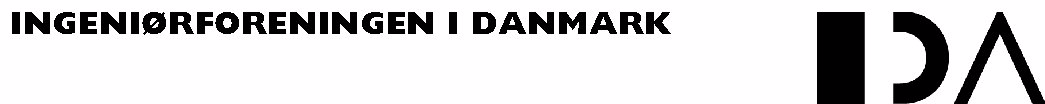 Application as mentee The application form is used to find the mentor who matches your field of experiences the best. It is important that you fill out all fields. You are very welcome to attach your CV, which will be forwarded to your mentor. The personal information will be treated confidentially by IDA. The completed form should be e-mailed to idamentor@ida.dk Current job situation:Reason to apply for a mentor:Your most significant challenges right now Trade (tick box)Former employment (you are welcome to attach CV)For the purpose of invoicing we ask for the following information:Contact information:Date of birthMembership number or CPR number:Your name:Address:Postal code – city:Telephone number in the daytime:E-mail:Employee (list the name of the company):Number of employees:Self-employed (list the name of your company):Number of employees:Position:If you have a managerial position, list the number of people you are in charge of:Your primary field of activity:Your primary field of activity:1.2.3.What do you want to develop:Expectations to your mentor (e.g. specific experiences, position, gender, etc.)List other relevant information:Building and constructionTransportTelecom Gas/oilWaterPharmaFoodMedicalITSoftwareElectronicsResearchOther (specify which):Other (specify which):Other (specify which):Other (specify which):Other (specify which):Other (specify which):Other (specify which):Other (specify which):PeriodJob functionCompanyField(s) of workI am a member of IDA. Participation fee is DKK 3,000 Membership no.:         (or)CPR no.:                    I am not a member of IDA. Participation fee is DKK 5,000I am a member of IDA. Participation fee is DKK 3,000 Membership no.:         (or)CPR no.:                  I am a member of IDA. Participation fee is DKK 3,000 Membership no.:         (or)CPR no.:                  I am a member of IDA. Participation fee is DKK 3,000 Membership no.:         (or)CPR no.:                  We encourage you to apply for the participation fee from your employer as part of your in-service training and network development.We encourage you to apply for the participation fee from your employer as part of your in-service training and network development.We encourage you to apply for the participation fee from your employer as part of your in-service training and network development.Who pays for your participation:Who pays for your participation:Who pays for your participation: Company: Company: Tick box, if IDA is allowed to mention your work place on a list of companies that participants in IDA Mentor 1:1 come from. Private:(the invoice is sent to the abovementioned address) Private:(the invoice is sent to the abovementioned address) Private:(the invoice is sent to the abovementioned address)